 от  23 июля 2020 года № 27-4 г. Горно-АлтайскО внесении изменений в состав Счетной комиссии Горно-Алтайского городского Совета депутатов четвертого созыва       В соответствии с частью 2 статьи 34 Регламента Горно-Алтайского городского Совета депутатов, утвержденного решением Горно-Алтайского городского Совета депутатов от 20 июня 2017т года №38-7,1. Внести  в распоряжение  Горно-Алтайского городского Совета депутатов от 29 сентября 2017 года №1-3 « Об избрании Счетной комиссии                     Горно-Алтайского городского Совета депутатов четвертого созыва» следующие изменения:а) в подпункте «а»  пункта 1 слова «Демина Мария Фоминична» заменить словами  «Тадыева Юлия Михайловна»;б) в подпункте «д» пункта 1 слова  «Софронов Дмитрий Валерьевич» заменить словами « Шутов Евгений Климентьевич».2. Настоящее распоряжение вступает в силу со дня его принятия.Мэр города Горно-Алтайска                                                           Ю.В.НечаевГОРНО-АЛТАЙСКИЙГОРОДСКОЙ СОВЕТДЕПУТАТОВ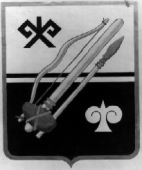 ГОРНО-АЛТАЙСК КАЛАНЫҤ ДЕПУТАТТАР СОВЕДИРЕШЕНИЕЧЕЧИМ 